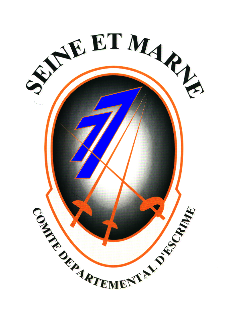 JOURNEE DE PREPARATION à L’ARBITRAGESamedi 1er octobre 2016Révision QCM14h-17h--------------JOURNEE DE L’ARBITRAGE : passation du QCMSamedi 15 octobre 2016Début des épreuves : 14hCette journée concerne les licenciés à partir de la catégorie M14 2ième année (2004) Pour ces deux dates, rendez-vous Salle FENEZ 221 avenue du Vercors 1er étage 77350 LE MEE-SUR-SEINE

Attention les clubs sont priés d’inscrire leurs tireurs avant le 30 septembre 2016.
Les candidats devront se munir pour le 1er octobre du règlement internationale (site FIE) et du règlement pour les épreuves de jeunes (site FFE)Pascal TISSIERCTD 77